2018Les valeurs de l’armée de l’air :Respect – L’intégrité – Sens du service – L’excellenceLe rôle de l’Éducation Nationale :La formation de la personne et du citoyenComprendre le concept de « défense » et de « sécurité nationale » dans un cadre transdisciplinaire (EPI). Développer le sens critique, l’ouverture aux autres, le sens des  responsabilités individuelles et collectives, l’engagement dans les valeurs fondamentales. La formation autour des domaines du socle. Travailler avec les élèves sur « l’esprit de défense » Un partenaire : La base aérienne 186 (Tontouta)Donner du sens à l’apprentissage avec un rapport à « l’autorité » et à « l’autre »Développer « l’esprit de défense » avec des interventions et des visites. Renforcer le lien armée / nation Comprendre les différentes missions de l’armée de l’airL’enseignement à la citoyenneté : 4 grandes directionsDéfense des valeurs républicaines et du patrimoine culturelDéfense du territoire et des populations Défense économique Sécurité environnementale 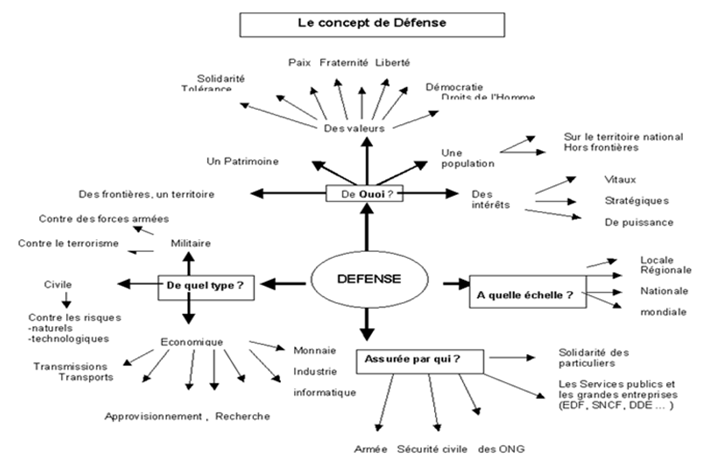 Classe 405 Classe Défense et Sécurités Globales Collège de Dumbéa sur Mer Qu’est-ce qu’une classe défense ?L'enseignement de la défense est un des éléments du parcours de citoyenneté prévu par la loi de 1997 portant réforme du service national. Il prépare les jeunes à une réflexion lucide sur la défense et la sécurité de notre pays, à un exercice responsable de leur future activité économique et sociale, et, s'ils le souhaitent, à une participation directe à la défense. 